Generalitat de Catalunya                                            
Departament d'Ensenyament                       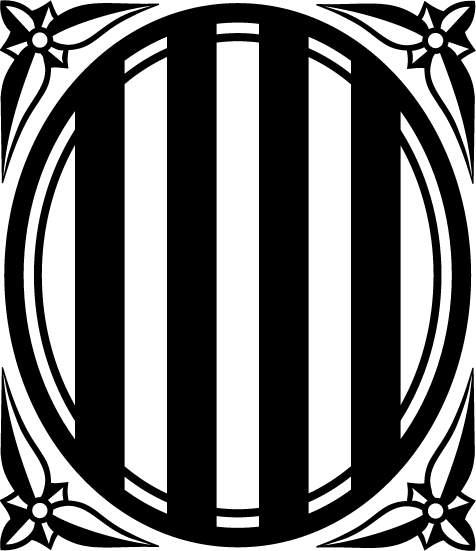 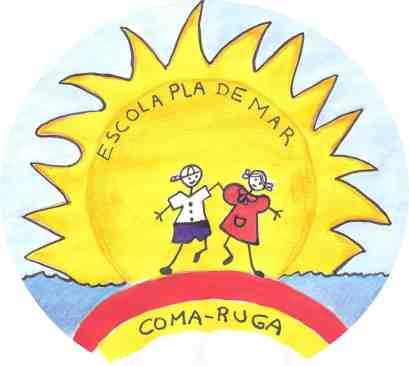 Escola PLA DE MARBenvolgudes famílies,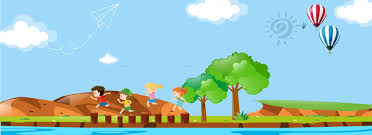 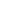 Estaria molt bé que durant l’estiu descanséssiu i no penséssiu en res d’escola: juguéssiu, us avorríssiu, féssiu coses diferents que no feu la resta del curs, etc.  Tot hi així per si hi ha qui no pot estar-se de fer coses o per a qui des de l’escola hem recomanat treballar algun aspecte concret us fem un llistat de coses que sempre aniran bé i van lligades amb el que treballem a l’aula. Llengües:Activitats D’EXPRESSIÓ ESCRITA: Un diari de les vacances, explicar una pel·lícula que hagis vist, un conte conegut, inventar un conte, escriure una recepta, fer una descripció i gravar-te després, escriure una recepta i gravar-te quan la vagis a fer de veritat, i etc.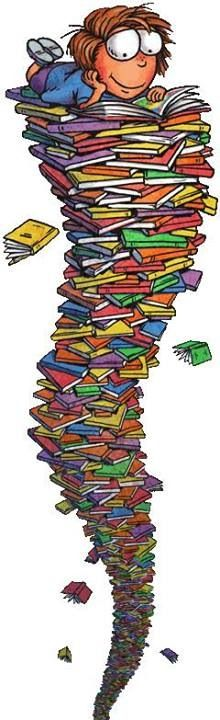 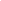  Lectura diària a partir d’algun llibre, diari, revista, etc que els agradi. (VELOCITAT  I COMPRENSIÓ LECTORA!!)Un dictat i una còpia setmanal (en Català i Castellà). Llibres que podeu treballar també:Món Ortogràfic.  Quaderns de treball de Competències Bàsiques. 4.  Editorial Barcanova.Mundo Ortogràfico.  Cuadernos de trabajo de Competencias Básicas. 4.  Editorial Barcanova.Món lector.  Quaderns de treball de Comprensió Lectora.  4.  Editorial Barcanova.LECTOJOCS 11 (Ed. Salvatella) i LECTOR 13 (Ed. Nadal).  Treball de la mecànica lectora.PRACTICA amb BARCANOVA. Comprensió lectora. Nº 13 PRACTICA amb BARCANOVA.  Expressió escrita. Nº 15 Aaaah!!!! I acabar les pàgines de  l’ortogrup d’aquest curs que han quedat per fer.Matemàtiques:  Inventeu i resoleu problemes per repassar  sumes i restes, multiplicació i divisió. 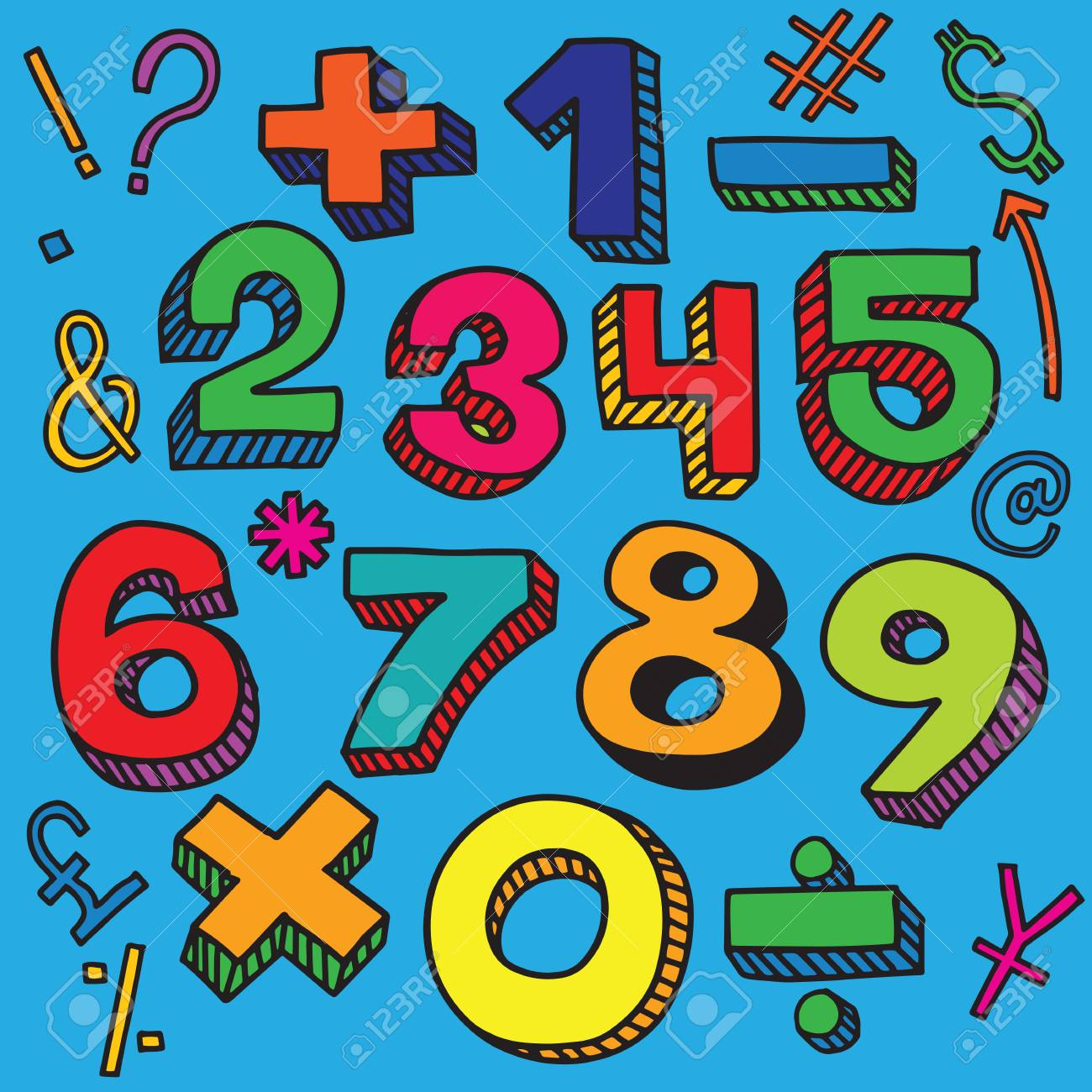 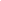 Dictats de números fins al 1.000.000, sèries numèriques amb nombres grans (ex 15.500-16.000-16.500-17.000- continua la sèrie) i anterior-posterior (ex escriu els dos números que va abans i els dos números que van després del 27899).Representeu fraccions i números decimals.Càlcul mental (podeu veure fitxes que us hem enviat durant el confinament) i repassar les TAULES DE MULTIPLICAR.Llibres que podeu treballar també:Acabar els Vuit i mig (8,10 i 12) no acabats durant el curs. Vuit i mig. 9./ Vuit i mig. 11. Col·lecció Baobab. Editorial Teide.Ara ja puc 6 i Ara ja puc 7.  Problemes autocorrectius.  Editorial Teide. MOLT IMPORTANT: També poden ser-vos molt útils els documents i les propostes que us hem anat enviant durant el confinament, hi ha infinitat de recursos per treballar i moltes activitats virtuals.Recordeu però, que és un temps de vacances per als vostres fills i necessiten el seu temps d’esbarjo, dies per desconnectar i començar el curs que ve amb les energies renovades.  (De l’1 al 14 de setembre és molt recomanable que no facin feina d’escola, que desconnectin completament)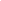 I NO OBLIDEU QUE FER ALGUNA D’AQUESTES ACTIVITATS ÉS IMPRESCINDIBLE!!! Veure sortir el sol Aprendre a jugar a un joc de taula o cartes que desconeixes Trucar o enviar un missatge a 3 companys de la classe Veure una pel·lícula en família Fer llimonada casolana i prendre-la ben fresquetaMirar les estrelles una bona estonaFer gelats casolans Cuidar una planta    Una nit, anar a dormir molt tard Fer un pícnic a la platja o al campFer un collaret o una polsera Veure focs artificials Visitar un museu o una exposició Divertir-te amb globus d’aigua Visitar una ciutat o poble que no coneguis    Mirar els núvols i posar-los formaGaudir dels teus amics, amigues i familiars  Fer esport, cantar, ballar i jugar  Fer una ruta en bici o patinet Escriure i enviar una postal   Llegir llibres i còmics   Aprendre a cuinar un plat amb algun adult    Aprendre alguna cosa nova.